Publicado en Almería el 05/09/2016 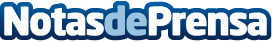 Convertir dibujos en productos de diseño únicosKatyuri, la innovadora empresa de ecommerce, permite transformar cualquier dibujo y convertirlo en una gran cantidad de productos únicos y cargados de sentimientoDatos de contacto:Katyuri677209510Nota de prensa publicada en: https://www.notasdeprensa.es/convertir-dibujos-en-productos-de-diseno-unicos_1 Categorias: Interiorismo Moda Infantil Emprendedores E-Commerce Consumo Ocio para niños http://www.notasdeprensa.es